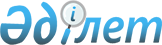 О бюджете сельского округа Аккыр на 2020-2022 годыРешение Жалагашского районного маслихата Кызылординской области от 27 декабря 2019 года № 51-3. Зарегистрировано Департаментом юстиции Кызылординской области 5 января 2020 года № 7154.
      В соответствии с пунктом 2 статьи 75 Кодекса Республики Казахстан от 4 декабря 2008 года “Бюджетный кодекс Республики Казахстан” и пунктом 2-7 статьи 6 Закона Республики Казахстан от 23 января 2001 года “О местном государственном управлении и самоуправлении в Республике Казахстан” Жалагашский районный маслихат РЕШИЛ:
      1. Утвердить бюджет сельского округа Аккыр на 2020 – 2022 годы согласно приложениям 1, 2 и 3 к настоящему решению соответственно, в том числе на 2020 год в следующих объемах:
      1) доходы – 55 565 тысяч тенге, в том числе:
      налоговые поступления – 841 тысяч тенге;
      неналоговые поступления – 25 тысяч тенге;
      поступления от продажи основного капитала – 0;
      поступления трансфертов – 54 699 тысяч тенге;
      2) затраты – 55 565 тысяч тенге;
      3) чистое бюджетное кредитование – 0;
      бюджетные кредиты – 0;
      погашение бюджетных кредитов – 0;
      4) сальдо по операциям с финансовыми активами – 0;
      приобретение финансовых активов – 0;
      поступления от продажи финансовых активов государства – 0;
      5) дефицит (профицит) бюджета – 0;
      6) финансирование дефицита (использование профицита) бюджета– 0;
      поступление займов – 0;
      погашение займов – 0;
      используемые остатки бюджетных средств – 0.
      Сноска. Пункт 1 - в редакции решения Жалагашского районного маслихата Кызылординской области от 23.11.2020 № 66-3 (вводится в действие с 01.01.2020).


      2. Настоящее решение вводится в действие с 1 января 2020 года и подлежит официальному опубликованию. Бюджет сельского округа Аккыр на 2020 год
      Сноска. Приложение 1 - в редакции решения Жалагашского районного маслихата Кызылординской области от 23.11.2020 № 66-3 (вводится в действие с 01.01.2020). Бюджет сельского округа Аккыр на 2021 год Бюджет сельского округа Аккыр на 2022 год
					© 2012. РГП на ПХВ «Институт законодательства и правовой информации Республики Казахстан» Министерства юстиции Республики Казахстан
				
      Председатель сессии Жалагашскогорайонного маслихата

А. Махатова

      Секретарь Жалагашскогорайонного маслихата

М. Еспанов
Приложение 1 к решению
Жалагашского районного маслихата
от 27 декабря 2019 года № 51-3
Категория
Категория
Категория
Категория
Сумма,
 тысяч тенге
Класс
Класс
Класс
Сумма,
 тысяч тенге
Подкласс
Подкласс
Сумма,
 тысяч тенге
Наименование
Сумма,
 тысяч тенге
Доходы
55 565
1
Налоговые поступления
841
01
Подоходный налог
40
2
Индивидуальный подоходный налог
40
04
Hалоги на собственность
801
1
Hалоги на имущество
5
3
Земельный налог
48
4
Hалог на транспортные средства
748
2
Неналоговые поступления
25
01
Доходы от государственной собственности
0
5
Доходы от аренды имущества, находящегося в государственной собственности
0
06
Прочие неналоговые поступления
25
1
Прочие неналоговые поступления
25
3
Поступления от продажи основного капитала
0
01
Продажа государственного имущества, закрепленного за государственными учреждениями
0
1
Продажа государственного имущества, закрепленного за государственными учреждениями
0
4
Поступления трансфертов
54 699
02
Трансферты из вышестоящих органов государственного управления
54699
3
Трансферты из районного (города областного значения) бюджета
54699
Функциональная группа
Функциональная группа
Функциональная группа
Функциональная группа
Сумма, 
тысяч тенге
Администратор бюджетных программ
Администратор бюджетных программ
Администратор бюджетных программ
Сумма, 
тысяч тенге
Программа
Программа
Сумма, 
тысяч тенге
Наименование
Сумма, 
тысяч тенге
Затраты
55 565
01
Государственные услуги общего характера
25 107
124
Аппарат акима города районного значения, села, поселка, сельского округа
25107
001
Услуги по обеспечению деятельности акима города районного значения, села, поселка, сельского округа
24707
022
Капитальные расходы государственного органа
400
05
Здравоохранение
44
124
Аппарат акима города районного значения, села, поселка, сельского округа
44
002
Организация в экстренных случаях доставки тяжелобольных людей до ближайшей организации здравоохранения, оказывающей врачебную помощь
44
06
Социальная помощь и социальное обеспечение
4 422
124
Аппарат акима города районного значения, села, поселка, сельского округа
4422
003
Оказание социальной помощи нуждающимся гражданам на дому
4422
07
Жилищно-коммунальное хозяйство
2 600
124
Аппарат акима города районного значения, села, поселка, сельского округа
2 600
008
Освещение улиц населенных пунктов
1384
009
Обеспечение санитарии населенных пунктов
202
011
Благоустройство и озеленение населенных пунктов
1014
08
Культура, спорт, туризм и информационное пространство
20 742
124
Аппарат акима города районного значения, села, поселка, сельского округа
20742
006
Поддержка культурно-досуговой работы на местном уровне
20742
13
Прочие
1 000
124
Аппарат акима города районного значения, села, поселка, сельского округа
1000
040
Реализация мероприятий для решения вопросов обустройства населенных пунктов в реализацию мер по содействию экономическому развитию регионов в рамках Программы развития регионов до 2025 года
1000
15
Трансферты
1650
124
Аппарат акима города районного значения, села, поселка, сельского округа
1650
051
Целевые текущие трансферты из нижестоящего бюджета на компенсацию потерь вышестоящего бюджета в связи с изменением законодательства
1650
Дефицит (профицит) бюджета
0
Финансирование дефицита (использование профицита) бюджета
0
8
Используемые остатки бюджетных средств
0
1
Свободные остатки бюджетных средств
0Приложение 2 к решению
Жалагашского районного маслихата
от 27 декабря 2019 года № 51-3
Категория
Категория
Категория
Категория
Сумма,
 тысяч тенге
Класс
Класс
Класс
Сумма,
 тысяч тенге
Подкласс
Подкласс
Сумма,
 тысяч тенге
Наименование
Сумма,
 тысяч тенге
Доходы
54 685
1
Налоговые поступления
676
04
Hалоги на собственность
676
1
Hалоги на имущество
5
3
Земельный налог
48
4
Hалог на транспортные средства
623
2
Неналоговые поступления
70
06
Прочие неналоговые поступления
70
1
Прочие неналоговые поступления
70
3
Поступления от продажи основного капитала
0
01
Продажа государственного имущества, закрепленного за государственными учреждениями
0
1
Продажа государственного имущества, закрепленного за государственными учреждениями
0
4
Поступления трансфертов
53 939
02
Трансферты из вышестоящих органов государственного управления
53939
3
Трансферты из районного (города областного значения) бюджета
53939
Функциональная группа
Функциональная группа
Функциональная группа
Функциональная группа
Сумма, 
тысяч тенге
Администратор бюджетных программ
Администратор бюджетных программ
Администратор бюджетных программ
Сумма, 
тысяч тенге
Программа
Программа
Сумма, 
тысяч тенге
Наименование
Сумма, 
тысяч тенге
Затраты
54 685
01
Государственные услуги общего характера
25 537
124
Аппарат акима города районного значения, села, поселка, сельского округа
25537
001
Услуги по обеспечению деятельности акима города районного значения, села, поселка, сельского округа
25087
022
Капитальные расходы государственного органа
400
053
Управление коммунальным имуществом города районного значения, села, поселка, сельского округа
50
05
Здравоохранение
44
124
Аппарат акима города районного значения, села, поселка, сельского округа
44
002
Организация в экстренных случаях доставки тяжелобольных людей до ближайшей организации здравоохранения, оказывающей врачебную помощь
44
06
Социальная помощь и социальное обеспечение
4 422
124
Аппарат акима города районного значения, села, поселка, сельского округа
4422
003
Оказание социальной помощи нуждающимся гражданам на дому
4422
07
Жилищно-коммунальное хозяйство
3 600
124
Аппарат акима города районного значения, села, поселка, сельского округа
3600
008
Освещение улиц населенных пунктов
1384
009
Обеспечение санитарии населенных пунктов
202
011
Благоустройство и озеленение населенных пунктов
2014
08
Культура, спорт, туризм и информационное пространство
18 982
124
Аппарат акима города районного значения, села, поселка, сельского округа
18982
006
Поддержка культурно-досуговой работы на местном уровне
18982
13
Прочие
2 100
124
Аппарат акима города районного значения, села, поселка, сельского округа
2 100
040
Реализация мероприятий для решения вопросов обустройства населенных пунктов в реализацию мер по содействию экономическому развитию регионов в рамках Программы развития регионов до 2025 года
2 100
Дефицит (профицит) бюджета
0
Финансирование дефицита (использование профицита) бюджета
0
8
Используемые остатки бюджетных средств
0
1
Свободные остатки бюджетных средств
0Приложение 3 к решению
Жалагашского районного маслихата
от 27 декабря 2019 года № 51-3
Категория
Категория
Категория
Категория
Сумма,
 тысяч тенге
Класс
Класс
Класс
Сумма,
 тысяч тенге
Подкласс
Подкласс
Сумма,
 тысяч тенге
Наименование
Сумма,
 тысяч тенге
Доходы
55 685
1
Налоговые поступления
676
04
Hалоги на собственность
676
1
Hалоги на имущество
5
3
Земельный налог
48
4
Hалог на транспортные средства
623
2
Неналоговые поступления
70
06
Прочие неналоговые поступления
70
1
Прочие неналоговые поступления
70
3
Поступления от продажи основного капитала
0
01
Продажа государственного имущества, закрепленного за государственными учреждениями
0
1
Продажа государственного имущества, закрепленного за государственными учреждениями
0
4
Поступления трансфертов
54 939
02
Трансферты из вышестоящих органов государственного управления
54939
3
Трансферты из районного (города областного значения) бюджета
54939
Функциональная группа
Функциональная группа
Функциональная группа
Функциональная группа
Сумма, 
тысяч тенге
Администратор бюджетных программ
Администратор бюджетных программ
Администратор бюджетных программ
Сумма, 
тысяч тенге
Программа
Программа
Сумма, 
тысяч тенге
Наименование
Сумма, 
тысяч тенге
Затраты
55 685
01
Государственные услуги общего характера
25 537
124
Аппарат акима города районного значения, села, поселка, сельского округа
25537
001
Услуги по обеспечению деятельности акима города районного значения, села, поселка, сельского округа
25087
022
Капитальные расходы государственного органа
400
053
Управление коммунальным имуществом города районного значения, села, поселка, сельского округа
50
05
Здравоохранение
44
124
Аппарат акима города районного значения, села, поселка, сельского округа
44
002
Организация в экстренных случаях доставки тяжелобольных людей до ближайшей организации здравоохранения, оказывающей врачебную помощь
44
06
Социальная помощь и социальное обеспечение
4 422
124
Аппарат акима города районного значения, села, поселка, сельского округа
4422
003
Оказание социальной помощи нуждающимся гражданам на дому
4422
07
Жилищно-коммунальное хозяйство
4 600
124
Аппарат акима города районного значения, села, поселка, сельского округа
4600
008
Освещение улиц населенных пунктов
1384
009
Обеспечение санитарии населенных пунктов
202
011
Благоустройство и озеленение населенных пунктов
3014
08
Культура, спорт, туризм и информационное пространство
18 982
124
Аппарат акима города районного значения, села, поселка, сельского округа
18982
006
Поддержка культурно-досуговой работы на местном уровне
18982
13
Прочие
2 100
124
Аппарат акима города районного значения, села, поселка, сельского округа
2100
040
Реализация мероприятий для решения вопросов обустройства населенных пунктов в реализацию мер по содействию экономическому развитию регионов в рамках Программы развития регионов до 2025 года
2100
Дефицит (профицит) бюджета
0
Финансирование дефицита (использование профицита) бюджета
0
8
Используемые остатки бюджетных средств
0
1
Свободные остатки бюджетных средств
0